Coláiste Ó Direáin 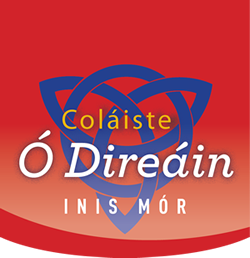 Príomhoide an Chúrsa is é an Teagmhálaí Ainmnithe Cúrsa D - Megan Ní Mheara Leas - phríomhoide an Chúrsa is é an Leas - teagmhálaí Ainmnithe Cúrsa D - Dónal Ó FlannaibhreRáiteas maidir le Cosaint LeanaíIs Coláiste Ghaeilge é Coláiste Ó Direáin a chuireann ar fáil cúrsaí Ghaeilge do dhaltaí bunscoile go hIarbhunscoile.De réir cheanglais an Achta um Thús Áite do Leanaí 2015, Tús Áite do Leanaí: Treoir Náisiúnta um Chosaint agus Leas Leanaí 2017, an Aguisín a ghabhann le Tús Áite do Leanaí (2019), na Nósanna Imeachta um Chosaint Leanaí do Bhunscoileanna agus d’Iar-Bhunscoileanna 2017 agus Treoir Tusla maidir leis na Ráitis um Chumhdach Leanaí a ullmhú, chomhaontaigh Bord Bainistíochta Coláiste Ó Direáin an Ráiteas um Chumhdach Leanaí atá leagtha amach sa doiciméad seo.Tá an Bord Bainistíochta tar éis Nósanna Imeachta um Chosaint Leanaí na Roinne do Bhunscoileanna agus d’Iar-Bhunscoileanna 2017 a ghlacadh agus déanfaidh sé iad a chur chun feidhme go hiomlán agus gan iad a mhodhnú  mar chuid den Ráiteas foriomlán um Chumhdach LeanaíIs é príomhoide gach cúrsa an  Teagmhálaí Ainmnithe (TA) Is é leas príomhoide gach cúrsa an Leas-Teagmhálaí Ainmnithe (Leas-TA)Aithníonn an Bord Bainistíochta go mbaineann cúinsí cosanta agus leasa leanaí trí gach gné de shaol an choláiste agus go gcaithfear iad a léiriú i mbeartais, nósanna imeachta, cleachtais agus gníomhaíochtaí uile an choláiste. Comhlíonfaidh an coláiste, ina cuid beartas, nósanna imeachta, cleachtais agus gníomhaíochtaí, na prionsabail a leanas maidir le dea-chleachtas i gcosaint agus leas leanaí: Déanfaidh an coláiste an méid a leanas:aithneoidh sé go bhfuil cosaint agus leas leanaí thar a bheith tábhachtach, beag beann ar gach breithniú eile;comhlíonfaidh sé go hiomlán a hoibleagáidí reachtúla faoin Acht um Thús Áite do Leanaí 2015 agus comhlíonfaidh sé reachtaíocht ábhartha eile a bhaineann le cosaint agus leas leanaí;comhoibriú go hiomlán leis na húdaráis reachtúla ábhartha maidir le cosaint leanaí agus cúrsaí leasa;cleachtais shábháilte a ghlacadh chun an fhéidearthacht go dtarlódh díobháil nó timpistí do leanaí a íoslaghdú agus chun oibrithe a chosaint ar an ngá le rioscaí neamhriachtanacha a ghlacadh a d’fhéadfadh iad féin a fhágáil ar oscailt do chúiseamh mí-úsáide nó faillí;cleachtas oscailteachta a fhorbairt le tuismitheoirí agus rannpháirtíocht tuismitheoirí agus a bpáistí ag freastal ar an gcoláiste, agus urraim iomlán a bheith acu ar cheanglais rúndachta agus iad ag déileáil le cúrsaí maidir le cosaint leanaí.Tá na nósanna imeachta/bearta seo a leanas i bhfeidhm:Maidir le haon bhall foirne atá faoi réir aon imscrúdaithe (cibé mar a thuairiscítear sin) maidir le haon ghníomh, neamhghníomh nó imthoisc i ndáil le leanbh atá ag freastal ar an gcoláiste, comhlíonann an coláiste na nósanna imeachta ábhartha atá leagtha amach i gCaibidil 7 de na Nósanna Imeachta um Chosaint Leanaí do Bhunscoileanna agus d’Iar-Bhunscoileanna 2017 agus comhlíonann an coláiste na nósanna imeachta araíonachta comhaontaithe ábhartha d’fhoireann an choláiste atá foilsíthe ar shuíomh gréasáin RO. Maidir le roghnú nó earcú foirne agus a n-oiriúnacht chun oibriú le leanaí, comhlíonann an coláiste ceanglais reachtúla grinnfhiosrúcháin Achtanna an Bhiúró Náisiúnta Grinnfhiosrúcháin (Leanaí agus Daoine Soghonta) 2012 go 2016 agus comhlíonann an coláiste an treoir níos leithne maidir le dualgas cúraim a leagtar amach i gciorcláin ghrinnfhiosrúcháin agus earcaíochta Garda a d’fhoilsigh RO agus atá ar fáil ar shuíomh gréasáin RO.Maidir le faisnéis, agus, nuair is gá, treoir agus oiliúint, a sholáthar don fhoireann i ndáil le tarlú díobhála a shainaithint (mar a shainmhínítear in Acht 2015) tá an méid a leanas déanta ag an gcoláisteChuir sé cóip de Ráiteas um Chumhdach Leanaí an Choláiste ar fáil do gach ball foirne Spreagann sé baill an Bhoird Bainistíochta chun leas a bhaint as oiliúint ábhartha Maidir le Tusla i ndáil le hábhair imní um chosaint leanaí a thuairisciú, ceanglaítear ar gach duine den phearsanra an choláiste na nósanna imeachta atá leagtha amach sna Nósanna Imeachta um Chosaint Leanaí do Bhunscoileanna agus d’Iar-Bhunscoileanna 2017 a chomhlíonadh, lena n-áirítear i gcás múinteoirí cláraithe, iad siúd atá sainordaithe chun tuairisciú faoin Acht um Thús Áite do Leanaí 2015.Sa choláiste seo, tá teagmhálaí ainmnithe ceaptha ag an mBord mar an “duine ábhartha” (mar a shainmhínítear san Acht um Thús Áite Leanaí 2015) mar an gcéad phointe teagmhála maidir le ráiteas cosanta leanaí na scoile.Is daoine sainordaithe iad na múinteoirí cláraithe ar fad atá fostaithe ag an gcolásite faoin Acht um Thús Áite do Leanaí 2015.De réir an Achta um Thús Áite do Leanaí 2015 agus san Aguisín a ghabhann le Tús Áite do Leanaí (2019), rinne an Bord measúnú ar aon fhéidearthacht díobhála do leanbh agus é nó í ag freastal ar an gcoláiste nó ag glacadh páirte i ngníomhaíochtaí scoile. Tá measúnú scríofa ina leagtar amach na réimsí riosca a sainaithníodh agus nósanna imeachta an choláiste chun na rioscaí sin a bhainistiú san áireamh sa Ráiteas um Chumhdach Leanaí. Nóta: Níl an méid thuas beartaithe mar liosta uileghabhálach. Áireoidh na Boird Bainistíochta Aonair freisin sa chuid seo cibé nósanna imeachta/bearta eile atá ábhartha don choláiste atá i gceist. Foilsíodh an ráiteas seo ar shuíomh gréasáin an choláiste agus cuireadh ar fáil é do gach ball de phearsanra na an choláiste; an fhoireann teagaisc, mná tí, agus aon bhall eile a bhíonn ag obair ar son an choláisten. Tá sé inrochtana go héasca ag tuismitheoirí agus caomhnóirí ach é a iarraidh. Cuirfear cóip den Ráiteas seo ar fáil do Tusla agus don Roinn má iarrtar sin. Déanfar an Ráiteas um Chumhdach Leanaí a athbhreithniú ar bhonn bliantúil nó a luaithe is indéanta tar éis athrú ábhartha a bheith ann in aon ábhar dá dtagraíonn an ráiteas seo.Ghlac an Bord Bainistíochta leis an Ráiteas seo maidir le Cumhdach Leanaí ar _____________________.Sínithe _______________________________________________ 		Dáta________________ Cathaoirleach, An Bord Bainistíochta Sínithe 		Ciara Nic Airt 		Dáta			16ú Iúil 2023Rúnaí ag an mBord Bainistíochta Measúnú Riosca um Chumhdach Leanaí: Measúnú Scríofa ar Riosca maidir le Coláiste de hÍdeDe réir alt 11 den Acht um Thús Áite do Leanaí 2015 agus de réir cheanglas Chaibidil 8 de na Nósanna Imeachta um Chosaint Leanaí do Bhunscoileanna agus d’Iar-Bhunscoileanna 2017, seo a leanas an Measúnú Riosca Scríofa ar Choláiste Ó Direáin. Liosta de ghníomhaíochtaí na scoileShainaithin an choláiste an riosca díobhála a leanas maidir lena gníomhaíochtaí Tá na nósanna imeachta a leanas i bhfeidhm ag an gcoláiste chun dul aghaidh a thabhairt na rioscaí díobhála a shainaithnítear sa mheasúnacht seoAgus an measúnú riosca seo á dhéanamh aige, rinne an bord bainistíochta a dhícheall na rioscaí díobhála atá ábhartha don choláiste seo a shainaithint agus a chinntiú go bhfuil nósanna imeachta leordhóthanacha i bhfeidhm chun gach riosca a shainaithnítear a bhainistiú. Cé nach féidir gach riosca díobhála a thuar agus a bhaint, tá na nósanna imeachta atá liostaithe sa mheasúnú riosca seo i bhfeidhm ag an gcoláiste chun riosca a bhainistiú agus a laghdú a mhéad is féidir. Tá an measúnú riosca seo curtha i gcrích ag an mBord Bainistíochta ar an 16ú Iúil 2023. Déanfar é a athbhreithniú mar chuid d’athbhreithniú bliantúil na scoile ar a Ráiteas um Chumhdach Leanaí.Sínithe _______________________________________________ 		Dáta________________ Cathaoirleach, An Bord Bainistíochta Sínithe:		Ciara Nic Airt 					Dáta   16ú Iúil 2023			Rúnaí ag an mBord Bainistíochta Teacht isteach agus imeacht na ndaltaí go laethúilSosanna áineasa do dhaltaí Teagasc sa seomra ranga Gníomhaíochtaí SpóirtÚsáid áiseanna lasmuigh den láthair le haghaidh gníomhaíochtaí an choláisteSocruithe iompair taistil lena n-áirítear coimhdeachtaí bus a úsáidCúram leanaí a bhfuil riachtanais speisialta oideachais acu, lena n-áirítear dlúthchúram pearsanta nuair is gáCúram a thabhairt d’aon scoláire leochaileach, lena n-áirítear dlúthchúram pearsanta nuair is gáIompar dúshlánach a bhainistiú i measc daltaí, lena n-áirítear srianadh a úsáid go cuí nuair is gáBainistíocht ar sholáthar bia agus díRiar LeigheasRiarachán ar Gharchabhair Cosc ar an mbulaíocht agus déileáil léi i measc na ndaltaíPearsanra an choláiste a bheith ar an eolas maidir le cúrsaí um chosaint leanaíCúram do dhaltaí a bhfuil leochaileachtaí/riachtanais shonracha orthu amhail Daltaí mionlaigh eitneacha/imircighLe haghaidh daoine den lucht taistilLeanaí leispiacha, aeracha, déghnéasacha nó trasinscneacha (LADT)Daltaí a mheastar a bheith ina LADTDaltaí de chreideamh reiligiúnach mionlaighLeanaí atá faoi chúramLeanaí ar an gCóras Fógartha um Chosaint LeanaíLeanaí a bhfuil riachtanais leighis acuPearsanra an choláiste  a earcú lena n-áirítear Múinteoirí/cúntóiríGlantóiríTeagascóirí Seachtracha/Aoi-Chainteoirí Mná / Fir Tí / Tiomání busCuairteoirí/conraitheoirí ar an gcoláiste le linn uaireanta an choláisteÚsáid Theicneolaíocht na Faisnéise agus Cumarsáide ag daltaí ar scoil, na meáin shóisialta san áireamhSmachtbhannaí a chur i bhfeidhm faoi Chód Iompair an choláiste lena n-áirítear scoláirí a choinneáil istigh, fóin a choigistiú etc.Físeán/grianghrafadóireacht/meáin eile a úsáid chun imeachtaí an choláiste a thaifeadadh Turas go háiteanna timpeall an oileáin - Cill Rónáin / Dún Aonghusa / Poll na bPéistTuras RothaíochtaAn trá Nóta: Níl an méid thuas beartaithe mar liosta uileghabhálach. Riosca díobhála nach n-aithníonn pearsanra an choláisteRiosca gan díobháil a thuairisciú go cuí agus go pras ag pearsanra an choláisteRiosca go ndéanfadh ball de phearsanra an choláiste díobháil do scoláire ar an gcúrsa An baol go ndéanfadh leanbh eile díobháil do leanbh sa choláisteRiosca díobhála mar gheall ar bhulaíocht linbh Riosca díobhála mar gheall ar chiníochasRiosca díobhála mar gheall ar mhaoirseacht neamhleor ar leanaí an choláistelRiosca díobhála mar gheall ar chaidreamh/cumarsáid mhíchuí idir leanbh agus leanbh nó duine fásta eileRiosca díobhála mar gheall ar leanaí rochtain a fháil go míchuí ar ríomhairí, na meáin shóisialta, fóin agus gairis eile agus iad ar an gcoláisteRiosca díobhála do leanaí RSO a bhfuil leochaileachtaí ar leith orthu, lena n-áirítear leochaileachtaí leighis Riosca díobhála do leanbh agus leanbh faoi chúram pearsantaRiosca díobhála mar gheall ar chód iompair neamhleorRiosca díobhála i gcás teagaisc, comhairleoireachta, cóitseála duine le duineRiosca díobhála mar gheall ar bhall de phearsanra an choláiste cumarsáid a dhéanamh le daltaí ar bhealach míchuí trí na meáin shóisialta, téacsáil, ar ghléas digiteach nó ar bhealach eileRiosca díobhála de dheasca ball pearsanra an choláiste rochtain/scaipeadh a dhéanamh ar ábhar míchuí trí na meáin shóisialta, téacsáil, ar ghléas digiteach nó ar bhealach eile.Cuirtear cóip de Ráiteas um Chumhdach Leanaí de chuid an choláiste  ar fáil do phearsanra uile an choláisteCuirtear na Nósanna Imeachta um Chosaint Leanaí do Bhunscoileanna agus d’Iar-Bhunscoileanna 2017 ar fáil do phearsanra uile an choláisteCeanglaítear ar Phearsanra na Nósanna Imeachta um Chosaint Leanaí do Bhunscoileanna agus d’Iar-Bhunscoileanna 2017 a chomhlíonadh agus éilítear ar gach ball foirne cláraithe an tAcht um Thús Áite do Leanaí 2015 agus an tAguisín a ghabhann leis (2019) a chomhlíonadhTá Beartas Frithbhulaíochta ag an gcoláiste lena gcomhlíontar go hiomlán riachtanais Pholasaithe na Roinne maidir le Nósanna Imeachta Frithbhulaíochta do Bhunscoileanna agus d’Iar-BhunscoileannaTá nósanna imeachta mhaoirseachta clóis ag an gcoláiste chun maoirseacht chuí ar leanaí a chinntiú le linn teacht le chéile, imeacht óna chéile agus le linn sosanna agus maidir le limistéir ar leith amhail leithris, &rl.Tá polasaí sláinte agus sábháilteacht ag an gcoláisteComhlíonann an coláiste riachtanais na reachtaíochta maidir le grinnfhiosrúcháin Garda agus ciorcláin ábhartha ROS i ndáil le hearcaíocht agus grinnfhiosrúchán Garda Comhlíonann an scoil na nósanna imeachta araíonachta comhaontaithe don fhoireann teagaisc Maidir leis an gcoláiste;Chuir sé cóip de Ráiteas um Chumhdach Leanaí na scoile ar fáil do gach ball d’fhoireann na scoile Cinntíonn sí go gcuirtear cóip de Ráiteas um Chumhdach Leanaí an choláiste ar fáil do gach ball foirne. Tá nósanna imeachta i bhfeidhm ag an gcoláiste chun garchabhair a riar Tá cód iompair i bhfeidhm ag an gcoláiste do dhaltaíTá Plean Bainistíochta um Theagmhais Chriticiúla i bhfeidhm ag an gcoláisteNóta Tábhachtach: Ba cheart a thabhairt faoi deara gur ionann riosca i gcomhthéacs an mheasúnaithe riosca seo agus an riosca “díobhála” mar a shainmhínítear san Acht um Thús Áite do Leanaí 2015 agus ní riosca ginearálta sláinte agus sábháilteachta. Tá an sainmhíniú ar dhíobháil leagtha amach i gCaibidil 4 de na Nósanna Imeachtaum Chosaint Leanaí do Bhunscoileanna agus d’Iar-Bhunscoileanna 2017